Publicado en Ciudad de México, México. el 27/02/2024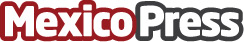 Mujeres al frente: liderazgo digital para cerrar la brecha de género en la era tecnológica con TecmilenioLas profesionistas pueden ejercer liderazgo efectivo al desarrollar habilidades como empatía, comunicación efectiva, resolución de problemas y capacidad de influir positivamente en su entorno laboral. Impulsar las oportunidades de liderazgo en las mujeres, mediante el desarrollo de estrategias de gestión de capital humano para fomentar un ambiente de trabajo colaborativo e inclusivo, garantiza el crecimiento del talento y el éxito de la organizaciónDatos de contacto:Alejandro TreviñoLíder de Relaciones Públicas7222942358Nota de prensa publicada en: https://www.mexicopress.com.mx/mujeres-al-frente-liderazgo-digital-para_1 Categorías: Nacional Inteligencia Artificial y Robótica Educación Recursos humanos Digital http://www.mexicopress.com.mx